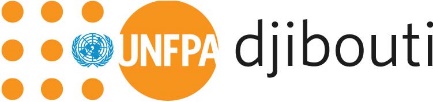 Annexe a: Formulaire de soumission de l’offreDate: [Jour, mois, année]À: UNFPA[Indiquer l’adresse du bureau en charge du processus d’appel d’offres]Cher Monsieur / Madame,

Le soussigné, après avoir lu les documents originaux du RFQ Nº UNFPA/001/RFQ/21/Janvier, y compris toutes les annexes, les révisions subséquentes et toutes les réponses aux questions reçues des soumissionnaires. Fournir les [produits / services / travaux - sélectionner le cas échéant et supprimer le reste], conformément aux spécifications énoncées et sous réserve des conditions énoncées ou spécifiées dans les documents du RFP.
Nous acceptons de respecter cette offre pour une période de 120 jours à compter de la date fixée pour l'ouverture de la soumission dans la demande de proposition, et l'offre demeurera contraignante pour nous et pourra être acceptée à tout moment avant l'expiration de cette période.

Nous comprenons que UNFPA n'est pas tenu d'accepter toute offre qu'il aurait reçue et qu'un contrat contraignant n'aurait lieu qu'après la conclusion des négociations finales et l'octroi d’un contrat.

Nous confirmons que notre entreprise n'a pas de conflit d'intérêts conformément à la section I: Instructions aux soumissionnaires, clause 2.3, et que notre entreprise, ses sociétés affiliées ou ses filiales, y compris les sous-traitants ou fournisseurs pour une partie quelconque de la LTA, n'ont pas été déclarées Non éligible par UNFPA, conformément à la section I: Instructions aux soumissionnaires, clause 2.4.
Meilleures salutations,Au nom de l`autorité d`affaire Au nom de l`autorité légale Signature et tampon du soumissionnaire:Nom :Fonction :Non de la société:Téléphone:E-mail :